ПРИКАЗ № 22-О«06» марта 2019г.О внесении изменений в Приказ от 07.12.2018 г. №125-О«О порядке применения бюджетной классификации Российской Федерации в части, относящейся к бюджету муниципального образования «Город Майкоп»В соответствии с абзацем 5 пункта 4 статьи 21 Бюджетного кодекса Российской Федерации  п р и к а з ы в а ю:Внести изменения в приказ Финансового управления администрации муниципального образования «Город Майкоп» от 07.12.2018 №125-О «О порядке применения бюджетной классификации Российской Федерации в части, относящейся к бюджету муниципального образования «Город Майкоп»:В приложение №1 «Перечень и коды целевых статей расходов бюджета, применяемых при формировании и исполнении бюджета муниципального образования «Город Майкоп»»После строкиДобавить строкуВ приложение № 3 «Уникальные, направления расходов, увязанные с программными (непрограммными) целевыми статьями расходов бюджета»:после строки:добавить строки:после строкидобавить строки:2. Отделу финансово - правового, методологического и информационного обеспечения (Крамаренко И.В.) разместить настоящий приказ на официальном сайте Администрации МО «Город Майкоп» (http://www.maikop.ru).3. Контроль за исполнением настоящего приказа возложить на заместителя руководителя Ялину Л.В.4. Приказ «О внесении изменений в приказ от 07.12.2018 №125-О «О порядке применения бюджетной классификации Российской Федерации в части, относящейся к бюджету муниципального образования «Город Майкоп» вступает в силу со дня его подписания. Руководитель                          		                              В.Н.ОрловАдминистрация муниципального образования «Город Майкоп»Республики АдыгеяФИНАНСОВОЕ УПРАВЛЕНИЕ385000, г. Майкоп, ул. Краснооктябрьская, 21тел. 52-31-58,  e-mail: fdmra@maikop.ru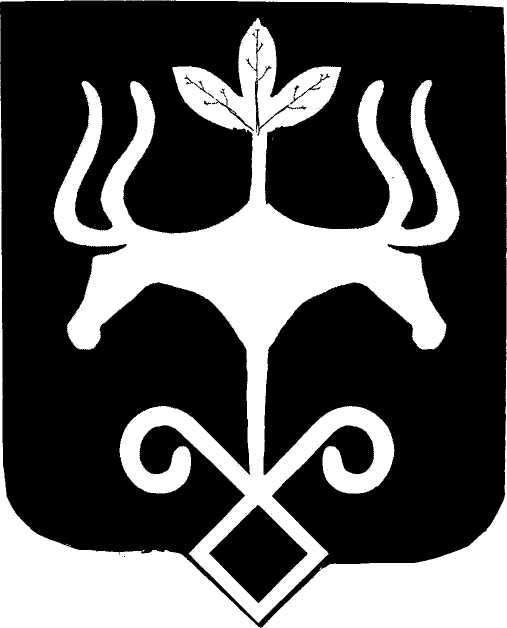 Адыгэ РеспубликэмМуниципальнэ образованиеу «Къалэу Мыекъуапэ» и АдминистрациеИФИНАНСОВЭ ИУПРАВЛЕНИЕ385000, къ. Мыекъуапэ,  ур. Краснооктябрьскэр, 21тел. 52-31-58,  e-mail: fdmra@maikop.ruОсновное мероприятие «Реализация Федерального проекта «Современная школа»15 2 Е1 00000По данной целевой статье отражаются расходы на реализацию основного мероприятия «Реализация Федерального проекта «Современная школа»Основное мероприятие «Реализация Федерального проекта «Успех каждого ребенка»15 2 Е2 00000По данной целевой статье отражаются расходы на реализацию основного мероприятия «Реализация Федерального проекта «Успех каждого ребенка»50000Межбюджетные трансферты, передаваемые местным бюджетам (средства федерального бюджета)50970Создание в общеобразовательных организациях, расположенных в сельской местности, условий для занятий физической культурой и спортом (за счет республиканского бюджета)По данному направлению расходов отражаются расходы в рамках основного мероприятия ««Реализация Федерального проекта «Успех каждого ребенка» подпрограммы «Развитие системы начального общего, основного общего, среднего общего образования» муниципальной программы «Развитие системы образования муниципального образования «Город Майкоп» на 2018 - 2021 годы» на создание в общеобразовательных организациях, расположенных в сельской местности, условий для занятий физической культурой и спортом (за счет республиканского бюджета)S0552Частичная компенсация расходов на повышение оплаты труда работников бюджетной сферы (за счет местного бюджета)По данному направлению расходов отражаются расходы в рамках основного мероприятия «Предоставление качественного и доступного дополнительного образования» подпрограммы «Развитие система дополнительного образования» муниципальной программы «Развитие системы образования муниципального образования «Город Майкоп» на 2018-2021 годы» на частичную компенсацию расходов на повышение оплаты труда работников бюджетной сферы (за счет средств местного бюджета)S0710Расходы на мероприятия по благоустройству территорий – обустройству детских игровых (спортивных) площадокПо данному направлению отражаются расходы  на мероприятия по благоустройству территорий – обустройству детских игровых (спортивных) площадокS0711Расходы на мероприятия по благоустройству территорий – обустройству детских игровых (спортивных) площадок (за счет средств республиканского бюджета) По данному направлению отражаются расходы  на мероприятия по благоустройству территорий – обустройству детских игровых (спортивных) площадок (за счет средств республиканского бюджета) S0712Расходы на мероприятия по благоустройству территорий – обустройству детских игровых (спортивных) площадок (за счет средств местного бюджета) По данному направлению отражаются расходы  на мероприятия по благоустройству территорий – обустройству детских игровых (спортивных) площадок (за счет средств местного бюджета) 